INDICAÇÃO Nº 613 / 2019Assunto: Solicita a execução de serviços de limpeza na Rua Maria Seste Bredariol – Parque da Colina II.Senhor Presidente,INDICO ao Sr. Prefeito Municipal, nos termos do Regimento Interno desta Casa de Leis, que se digne V. Ex.ª determinar à Secretaria de Obras, a execução de serviço de limpeza na Rua Maria Seste Bredariol – Parque da Colina II.SALA DAS SESSÕES, 21 de abril de 2019.LEILA BEDANIVereadora – PV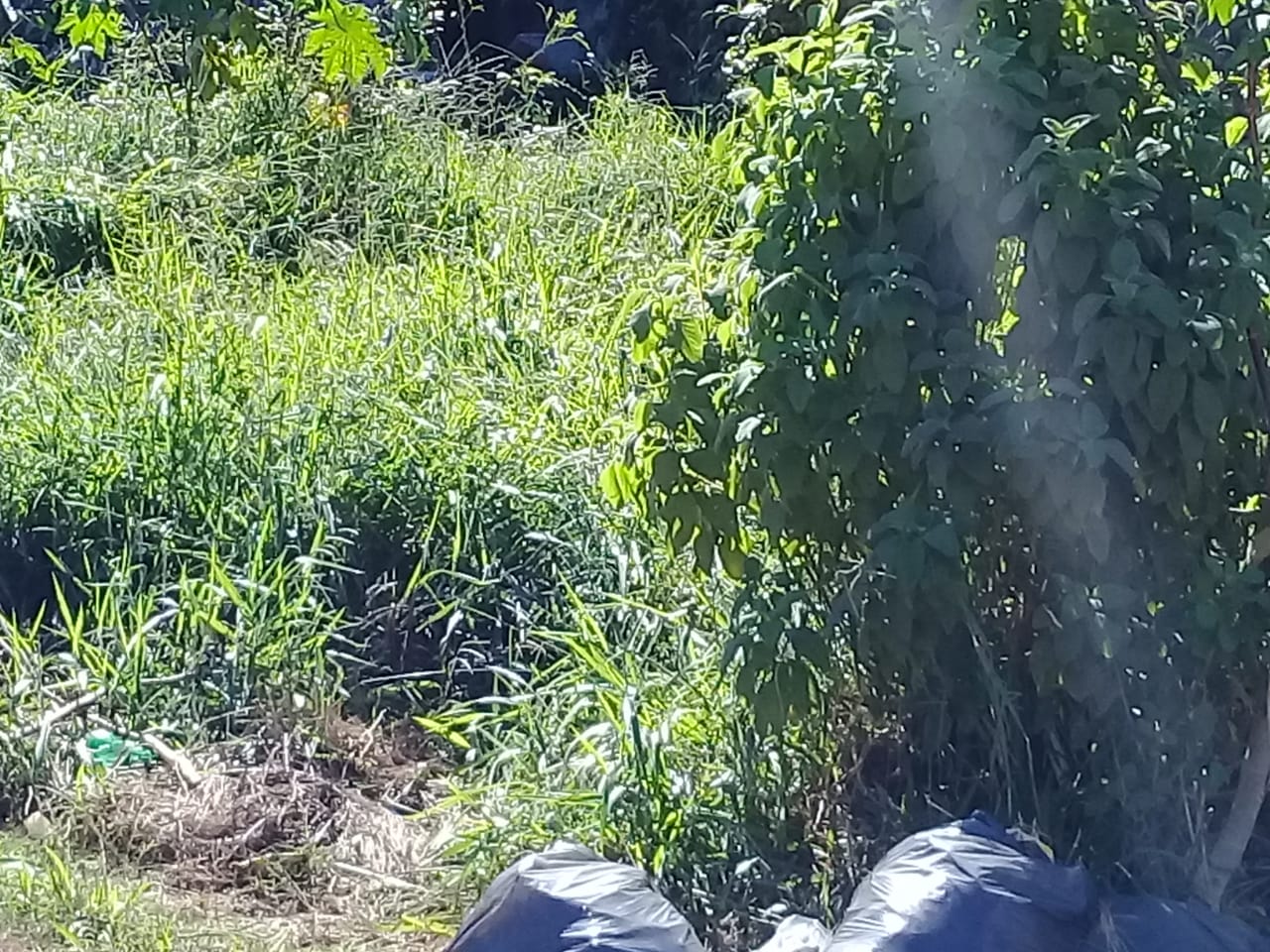 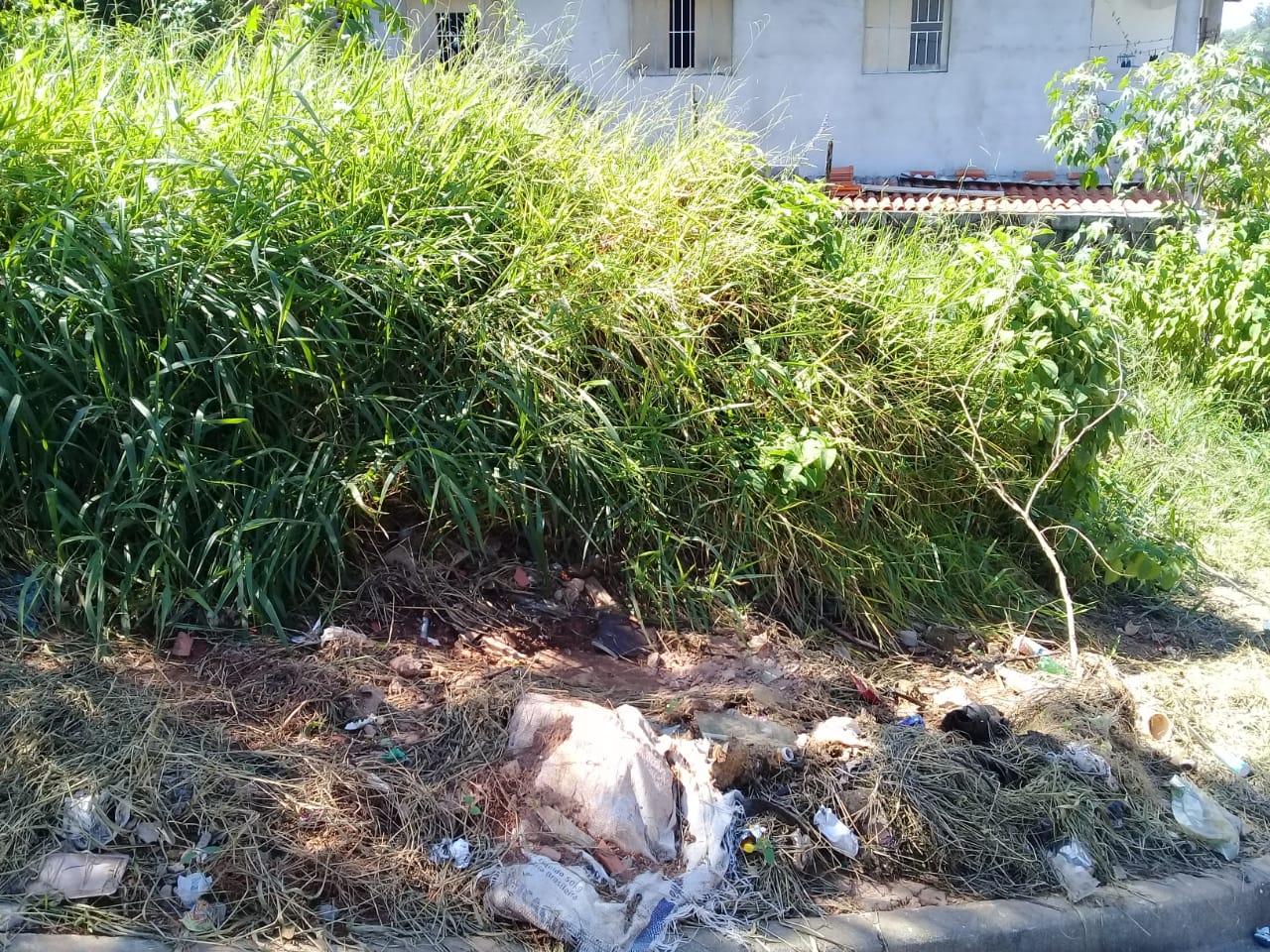 